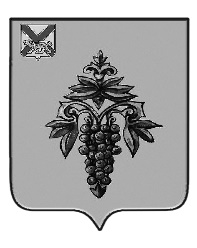 ДУМА ЧУГУЕВСКОГО МУНИЦИПАЛЬНОГО ОКРУГА Р Е Ш Е Н И ЕНа основании части 6 статьи 30 Устава Чугуевского муниципального округа, Дума Чугуевского муниципального округаРЕШИЛА:1. Внести изменения в решение Думы Чугуевского муниципального округа от 18 сентября 2020 года № 88 «О структуре администрации Чугуевского муниципального округа» (в редакции решения от 14.12.2021) дополнив пунктом 6.1) следующего содержания:«6.1) заместитель руководителя аппарата администрации Чугуевского муниципального округа;».2. Настоящее решение подлежит опубликованию и размещению на официальном сайте Чугуевского муниципального округа в сети Интернет.Заместитель председателя ДумыЧугуевского муниципального округа                           			О.А.Дябаот 18.02.2022г.   № 344О внесении изменений в решение Думы Чугуевского муниципального округа от 18 сентября 2020 года № 88 «О структуре администрации Чугуевского муниципального округа»О внесении изменений в решение Думы Чугуевского муниципального округа от 18 сентября 2020 года № 88 «О структуре администрации Чугуевского муниципального округа»О внесении изменений в решение Думы Чугуевского муниципального округа от 18 сентября 2020 года № 88 «О структуре администрации Чугуевского муниципального округа»